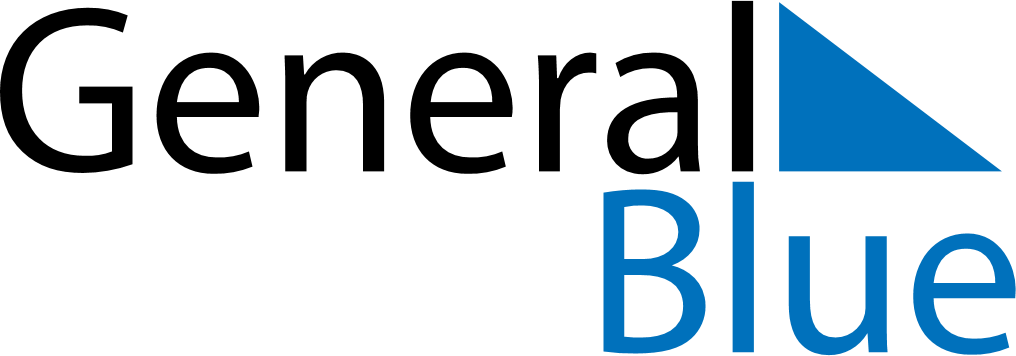 March 2020March 2020March 2020March 2020JerseyJerseyJerseySundayMondayTuesdayWednesdayThursdayFridayFridaySaturday123456678910111213131415161718192020212223242526272728Mother’s Day293031